ST. SENAN’S N.S.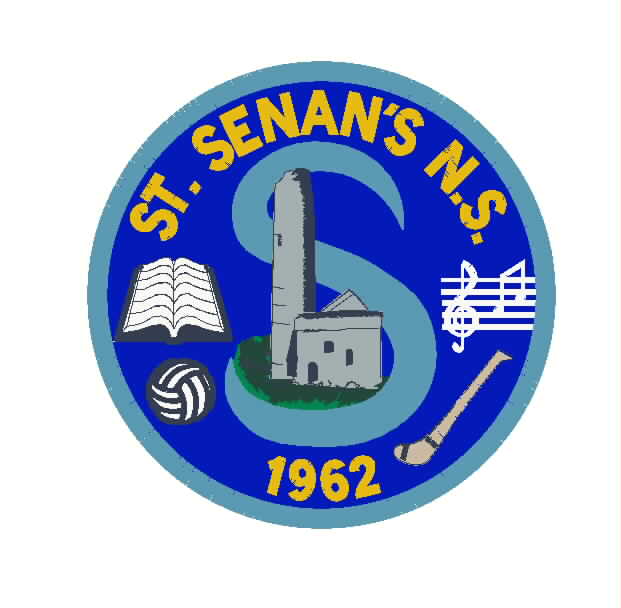 (SCOIL SEANÁIN NAOFA)Calendar of Events MAY / JUNE 2018MAY MONDAY, MAY 21ST                  	TESTS - DRUMCONDRA 1ST TO 6THFRIDAY, MAY 25TH                     	SCHOOL CLOSED - REFERENDUM MON. MAY 28TH - THURS. MAY 31ST	ACTIVE SCHOOLS WEEKTHURSDAY, MAY 31ST   		SPORTS DAY 10AM – 12NOON MIDTERM BREAK JUNEWEDNESDAY, JUNE 6TH         	RETURN TO SCHOOL (8:50 sharp)THURSDAY, JUNE 7TH     	         	NEW JUNIOR INFANTS PARENTS MEETING 3PMTHURSDAY, JUNE 7TH 	          	BINGO – WOLFE TONES 8PM	MONDAY, JUNE 11TH                 	R.S.E. TALK 7PM 5TH & 6TH CLASSFRIDAY, JUNE 15TH      	CONFIRMATION RETREAT 6TH CLASS(DURING SCHOOL)TUESDAY, JUNE 19TH                	ASSEMBLY – SCHOOL AWARDS JACKIE DOOLEY READING AWARDS*THURSDAY, JUNE 21ST              	NEW JUNIOR INDUCTION 11:45 TO 1:30*FRIDAY, JUNE 22ND                   	GRADUATION MASS - 11:30THURSDAY, JUNE 28TH             	SCHOOL CLOSES 12 NOONSCHOOL TOURS:MONDAY, JUNE 25TH			3RD & 4TH CLASSTUESDAY, JUNE 26TH 			5TH & 6TH CLASSWEDNESDAY, JUNE 27TH 		SENIOR INFANTS AND 1ST CLASSWEDNESDAY, JUNE 27TH 		2ND CLASSTBC						JUNIOR INFANTS*Further School Tour Information will be posted by individual classes	